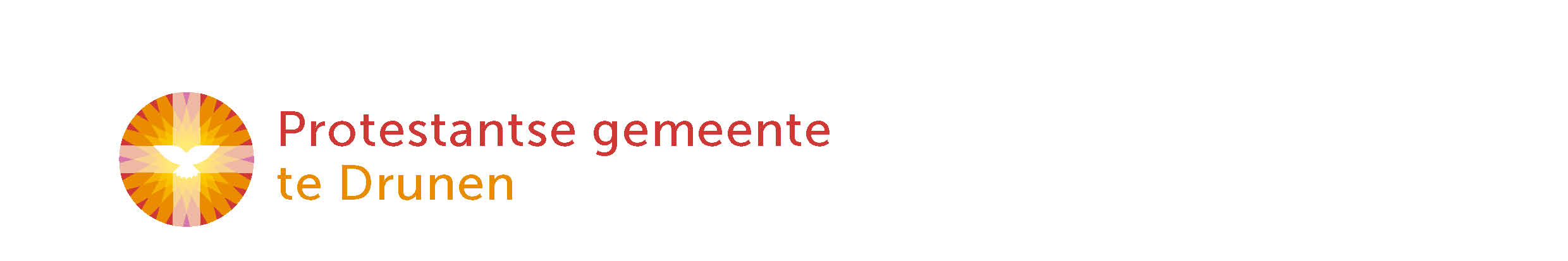 Liturgie zondag 18 oktober 2020, DrunenVoorganger; Bert BakkerMuziek vooraf: Opwekking 717 (instrumentaal)       Stil, mijn ziel wees stilmelodie & tekst: Keith Getty, Kristyn Getty, Stuart Townend | opname: Arjan HuizerINTREDEWelkom door ouderling van dienst Stil wordenIntochtslied NLB 216 ‘Dit is een morgen….’   https://www.youtube.com/watch?v=4LpDan8DWyUOpw.769216:1Dit is een morgen als ooit de eerste,zingende vogels geven hem door.Dank voor het zingen, dank voor de morgen,beide ontspringen nieuw aan het woord.216:2Dauw op de aarde, zonlicht van boven,vochtige gaarde, geurig als toen.Dank voor gewassen, grassen en bomen,al wie hier wandelt, ziet: het is goed.216:3Dag van mijn leven, licht voor mijn ogen,licht dat ooit speelde waar Eden lag.Dank elke morgen Gods nieuwe schepping,dank opgetogen Gods nieuwe dag.Bemoediging en groet NLB 1005 ‘Zoekend naar licht hier in het duister’https://www.youtube.com/watch?v=OyFmbGwBPfk1005:1_NLZoekend naar licht hier in het duister,  zoeken wij U, waarheid en kracht.Maak ons uw volk, heilig, vol luister,schijn in de donkere nacht.Christus, ons licht,schijn door ons heen, schijn door het duister.Christus, ons licht,schijn ook vandaag, hier in uw huis.1005:2_NLZoekend naar rust zijn wij vol zorgenzoekend naar hoop, troost in uw woord.Spreek door ons heen tot de verdrukten,zo wordt uw stem gehoord.Christus, ons licht,schijn door ons heen, schijn door het duister.Christus, ons licht,schijn ook vandaag, hier in uw huis.1005:3_NLZoekend naar brood lijden zij honger,zoekend naar water lijden zij dorst.Maak ons uw brood, breek ons voor allen,U bent de vredevorst.Christus, ons licht,schijn door ons heen, schijn door het duister.Christus, ons licht,schijn ook vandaag, hier in uw huis.1005:4_NLZoekend naar troost zijn velen dakloos,zoekend naar warmte zijn velen koud.Maak ons een huis van levende stenen,schuilplaats door U gebouwd.Christus, ons licht,schijn door ons heen, schijn door het duister.Christus, ons licht,schijn ook vandaag, hier in uw huis.1005:5_NLMet zoveel gaven aan ons gegeven,voor zoveel leed, zoveel gemis.Maak ons uw dienaars, leer ons te delen,totdat uw rijk hier is.Christus, ons licht,schijn door ons heen, schijn door het duister.Christus, ons licht,schijn ook vandaag, hier in uw huis.KyriëgebedNLB 705: 1,2, 4  ‚Ere zij aan God, de Vader‘https://www.youtube.com/watch?v=b2gQZb4_GA4705:1Ere zij aan God, de Vader,ere zij aan God, de Zoon,eer de heilige Geest, de Trooster,de Drie-enige in zijn troon.Halleluja, halleluja,de Drie-enige in zijn troon!705:2Ere zij aan Hem, wiens liefdeons van alle smet bevrijdt,eer zij Hem die ons gekroond heeft,koningen in heerlijkheid.Halleluja, halleluja,ere zij het Lam gewijd.705:4Halleluja, lof, aanbiddingbrengen engelen U ter eer,heerlijkheid en kracht en machtenlegt uw schepping voor U neer.Halleluja, halleluja,lof zij U der heren Heer!DE HEILIGE SCHRIFTGebed om de heilige GeestKinderlied van de maand: Rikkert Zuiderveld	Daniëltekst & melodie: Rikkert Zuiderveld | opname: Gladys Zwartrefrein:Daniël, Daniël,vertrouw op God, Hij hoort je wel.Daniël, Daniël,vertrouw op God: Hij hoooort je wel.Als je in de kuil van de leeuwen ligtsnoert Hij de muil van de leeuwen dicht.Al zien ze geel en groen,ze kunnen je niks doen.refreinHoor je ze grommen? Ze kijken zo woest!Hun tanden zijn al jaren niet gepoetst.Ze lusten je wel rauw,maar God belooft je trouw!refreinSoms wordt er vreselijk op me geknord,dan lijkt het of ik opgegeten wordt.Maar zit ik in het nauw,dan denk ik weer aan jou:refreinMoment voor de kinderenSchriftlezing: Eerste Testament: Psalm 119: 35-38Tweede Testament: Lucas 19: 1-10NLB 531 ‘Jezus die langs het water liep’https://www.youtube.com/watch?v=WxBmf3IA_Ow531:1Jezus die langs het water liepen Simon en Andreas riep,om zomaar zonder pratenhun netten te verlaten, –Hij komt misschien vandaag voorbijen roept ook ons, roept jou en mij,om alles op te gevenen trouw Hem na te leven.531:2Jezus die langs de straten kwamen tollenaars terzijde nam:‘’k Wil in uw woning wezenvoor nu en voor nadeze’, –Hij komt misschien vandaag voorbijen neemt ook jou terzij of mijen vraagt ons, Hem te gevende rijkdom van ons leven.531:3Christus die door de wereld gaatverheft zijn stem niet op de straat,Hij spreekt ons hart aan, heden,en wenkt ons met zich mede.En lokt ook nog zoveel ons aan,tot wie zouden wij anders gaan?Hij heeft en zal ons gevenalles, – het eeuwig leven.Uitleg & VerkondigingMoment van stilteLied luisteren naar: ‘Neem mij aan zoals ik ben’
https://www.youtube.com/watch?v=aA5I2bx-FVEMet wie dat wil bidden we aansluitend hardop:‘Neem mij aan zoals ik ben. Zuiver uit wie ik zal zijn. Druk uw zegel op mijn ziel en leef in mij.’GEBEDEN & GAVENDankgebed en voorbeden, stil gebed, ‘Onze Vader’CollecteoproepLied 487:1,3 ‘Eer zij God in onze dagen’https://www.youtube.com/watch?v=OdKquXtVwPc487:1Eer zij God in onze dagen,eer zij God in deze tijd.Mensen van het welbehagen,roept op aarde vrede uit.Gloria in excelsis Deo.Gloria in excelsis Deo.487:3Lam van God, Gij hebt gedragenalle schuld tot elke prijs,geef in onze levensdagenpeis en vreê, kyrieleis.Gloria in excelsis Deo.ZENDING & ZEGEN Zegenvoorganger: 	…Amen, Amen, Amen.Amen, amen, amen, amen!Stralend komt de hemel uitdie ons liefheeft, elk bij namekent en in zijn armen sluit.Hij zal komen, bij ons wonen,heel de aarde is zijn bruid!Amen, amen, amen, amen!Zegt het voort, zegt wereldwijd:vreemden worden erfgenamen,mensen, zingt, en vogels, fluit!Hij zal komen, bij ons wonen,heel de aarde is zijn bruid!Amen, amen, amen, amen!Oost en west en noord en zuid,alle volken roepen sameneens voorgoed Gods glorie uit.Hij zal komen, bij ons wonen,heel de aarde is zijn bruid!